III. La France, puissance européenne dans le mondeA. La France, un pays essentiel pour le rayonnement européenPOURQUOI PEUT-ON DIRE QUE LA FRANCE EST UN PAYS QUI PERMET À L’EUROPE DE RAYONNER DANS LE MONDE ?POURQUOI PEUT-ON DIRE QUE LA FRANCE EST UN PAYS QUI PERMET À L’EUROPE DE RAYONNER DANS LE MONDE ?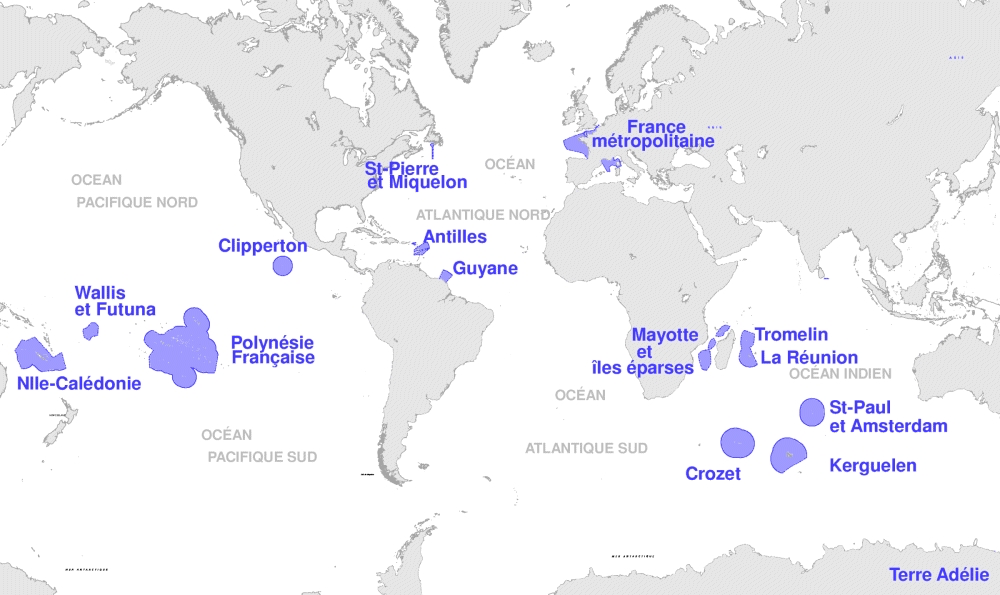 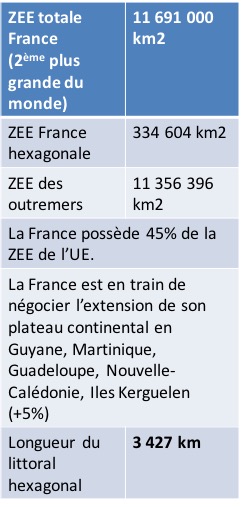 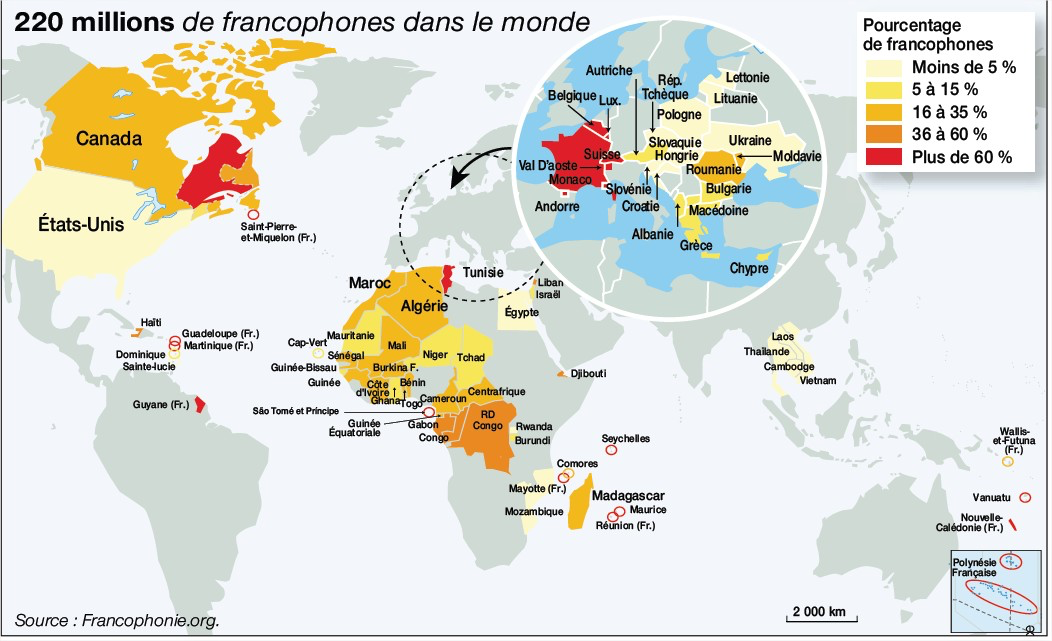 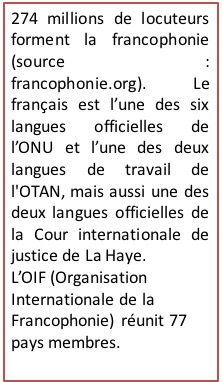 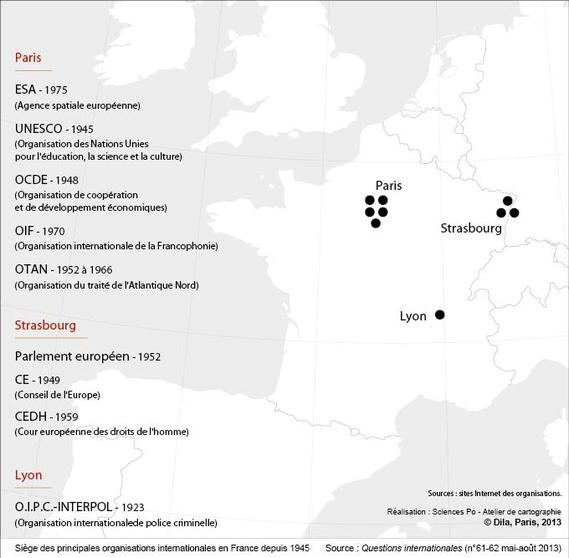 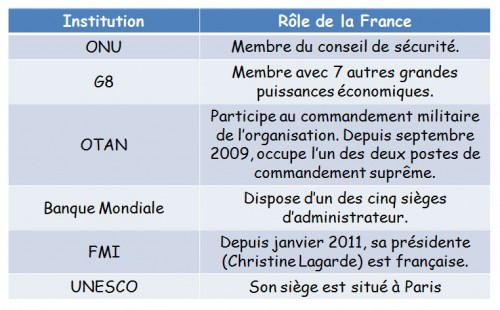 